 Информация об Управляющей Компании 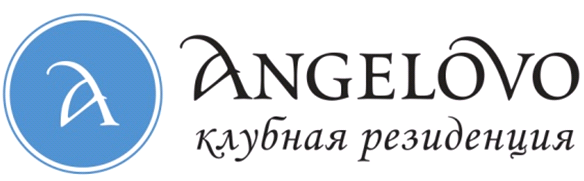 Общество с ограниченной ответственностью Управляющая Компания «Ангелово-Резиденц» (Лицензия №692 от 22.05.2015г., выдана ГУ МО «ГЖИ МО»)Адрес: Московская обл., Красногорский р-н., с. Ангелово, ул. Центральная, стр.1Телефон: (495) 739-37-14 / Телефон диспетчерской службы: (495) 739-37-14Электронная почта: uk@angelovo.ru Сайт: uk.angelovo.ru ГИС ЖКХ: https://dom.gosuslugi.ruАдрес офиса Управляющей Компании – МФЖК «Ангелово-Резиденц», вблизи дома 43Режим работы офиса УК: Будние дни – 9:00 до 21:30 / Выходные дни – 9:00 – 18:00Генеральный директор – Дейнега Оксана ВалентиновнаТелефон: (495) 739-37-14, доб. 2302 Главный инженер – Неслюзов Андрей НиколаевичТелефон: (495) 739-37-14, доб. 2307 Комендант – Варданян Зоя ПавловнаТелефон: (495) 739-37-14, доб. 2303 По вопросам начислений и выставления счетов – Некрасова Майя СомкхитовнаТелефон: (495) 739-37-14, доб. 2308 Дежурные службы:Охрана – (926) 403-61-61  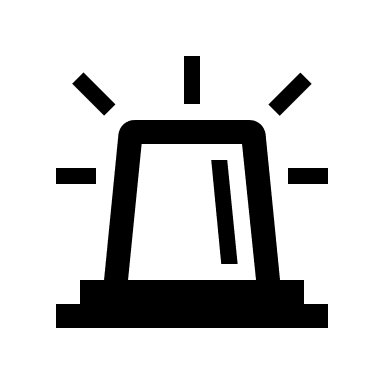 Сантехники – (916) 805-48-77  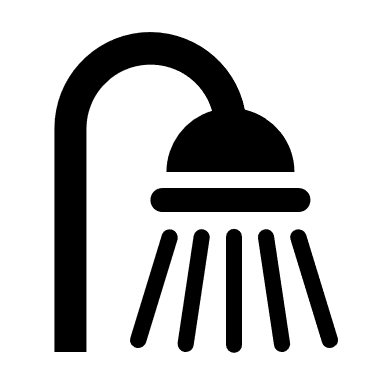 Электрики – (916) 805-48-81  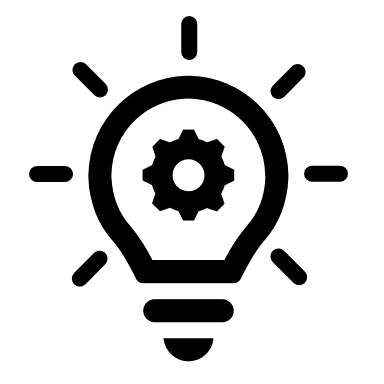 